Lebenslauf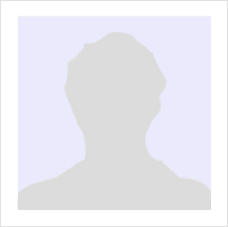 Name:				Jona MusterGeburtsdatum/ -ort:		01.01.1990 in MusterhausenFamilienstand:		ledigAnschrift:			Musterweg 77, 12130 StadtTelefonnummer:		+49 176 6934443E-Mail Adresse:		jona.muster@gmail.comBildungsweg10/2013 – 08/2016		Berufsausbildung zum Metallbauer				Berufskolleg Avenia (München, DE)Abschlussnote (1,9)09/2007 – 06/2013		Realschulabschluss				Kastanienweg-Gesamtschule (München, DE)Prüfungsfächer: Werken, Physik, EnglischAbschlussnote (2,3)Praktische Erfahrung10/2013 – 08/2016		Ausbildung zum Metallbauer				MegPOW GmbH (München, DE)Auswerten von technischen ZeichnungenAssistenz beim Montieren von AnlagekomponentenQualitätskontrollen planen und durchführenAnschlagen von Lasten09/2012 – 09/2013		Nebenjob im Baubereich12/h pro Woche bei Baugesellschaft Nüssen GmbH (Münster, DE)Reinigung der Arbeitsfläche Beladen der Auftragsfahrzeuge mit dem nötigen WerkzeugAssistenz beim Auswerten von technischen Zeichnungen11/2011 – 12/2011		Schülerpraktikum im Metallbaubereich				Drei Wochen bei PowerPrio GmbH (München, DE)Lesen von technischen ZeichnungenAssistenz bei Montage von AnlagenkomponentenReinigung der WerkzeugeWeiterbildung09/2020 – 10/2020		Schweißen MAG				Laepple Ausbildung (Online-Kurs)Umfang: 4 Wochen mit je 5 WochenstundenSchwerpunkte: Allgemeine Grundlagen, unterschiedliche Schweißpositionen, QualitätskontrolleWeitere KenntnisseSprachen:			Deutsch – Muttersprache				Englisch – fließend in Wort und SchriftSoftware:			NetSoft – ausgezeichnetHERO – sehr gutMS Powerpoint, MS Word – sehr gutMS Excel – sehr gutSonstige:			Führerscheinklasse BKranschein, StaplerscheinInteressenFußball (5 Jahre im Verein als Stürmer)Einsatz bei der freiwilligen FeuerwehrInstallieren der Schriftarten für diese Vorlage:Diese Vorlage wurde mit Premium-Schriftarten gestaltet. Die Schriftarten können hier kostenlos heruntergeladen und installiert werden:https://lebenslaufdesigns.de/wp-content/uploads/Schriftarten.zipHinweis: Ohne die Installation der Schriftarten kann das Layout der Vorlage fehlerhaft dargestellt werden.Video-Anleitungen zur Bearbeitung dieser Vorlage: https://lebenslaufdesigns.de/wp-content/uploads/Anleitung-zur-Bearbeitung.pdf